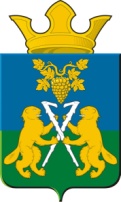 АДМИНИСТРАЦИЯ НИЦИНСКОГО СЕЛЬСКОГО ПОСЕЛЕНИЯСЛОБОДО-ТУРИНСКОГО МУНИЦИПАЛЬНОГО РАЙОНА СВЕРДЛОВСКОЙ ОБЛАСТИП О С Т А Н О В Л Е Н И ЕОт 29  июня 2021 года                                                                                               с.Ницинское                                               № 87О  порядке изготовления и выдачи выписокиз похозяйственных книг о наличии у гражданправа на объекты недвижимостиВ соответствии с Федеральным законом от 07.07.2003 N 112-ФЗ "О личном подсобном хозяйстве", Приказом Минсельхоза России от 11.10.2010 N 345 "Об утверждении формы и порядка ведения похозяйственных книг органами местного самоуправления поселений и органами местного самоуправления городских округов", руководствуясь Уставом  Ницинского сельского поселенияПОСТАНОВЛЯЮ:1. Утвердить порядок изготовления и выдачи выписок из похозяйственных книг о наличии у граждан права на объекты недвижимости (прилагается).2.  Разместить на официальном сайте Ницинского сельского поселения в информационно-телекоммуникационной  сети Интернет  www.nicinskoe.ru3. Контроль за выполнением настоящего Постановления оставляю за собой.Глава Ницинского сельского поселения                                                                       Т.А.КузевановаПриложение УТВЕРЖДЕНпостановлением  администрацииНицинского сельского поселенияот 29.06. 2021 г. N 87-НПАПорядок изготовления и выдачи выписок из похозяйственных книг о наличии у граждан права на объекты недвижимости1. Выписка из похозяйственной книги о наличии у гражданина права на объекты недвижимости выдается на основании заявления гражданина, поданного на имя главы Ницинского сельского поселения.В заявлении указываются:- фамилия, имя, отчество заявителя;- адрес места регистрации;- место и дата рождения;- вид, номер и серия документа, удостоверяющего личность заявителя, наименование органа, его выдавшего;- основания, по которым выдача данной выписки является необходимой;- иная информация, позволяющая идентифицировать объект недвижимости.2. К заявлению прилагаются:- документ, удостоверяющий личность заявителя;- нотариально оформленная доверенность (в случае обращения представителя);- свидетельство о смерти гражданина, ведущего личное подсобное хозяйство (представляется при оформлении наследства);- свидетельство о праве на наследство.3. Глава Ницинского сельского поселения рассматривает и согласовывает заявление о выдаче выписки из похозяйственной книги.4. Выписка из похозяйственной книги о наличии у граждан права на объекты недвижимости изготавливается специалистом администрации Ницинского сельского поселения.5. На основании заявления и документов, представленных гражданином, специалист администрации Ницинского сельского поселения устанавливает наличие или отсутствие основания для отказа в изготовлении и выдаче выписки из похозяйственной книги. При наличии основания для отказа в изготовлении и выдаче выписки из похозяйственной книги специалист администрации Ницинского сельского поселения осуществляет подготовку уведомления об отказе в выдаче выписки из похозяйственной книги. Уведомление об отказе в выдаче выписки из похозяйственной книги подписывается главой Ницинского сельского поселения.6. Основанием для отказа в изготовлении и выдаче выписки из похозяйственной книги является отсутствие в похозяйственной книге записи о наличии у заявителя права на объекты недвижимости, иных сведений, которые запрашивал заявитель.7. В случае отсутствия основания для отказа в изготовлении и выдаче выписки из похозяйственной книги специалист администрации Ницинского сельского поселения принимает решение о подготовке выписки из похозяйственной книги.8. Специалист администрации Ницинского сельского поселения осуществляет подготовку выписки из похозяйственной книги. Выписка из похозяйственной книги может составляться в произвольной форме или по форме выписки из похозяйственной книги о наличии у гражданина права на земельный участок, утвержденной приказом Росреестра.9. В выписке из похозяйственной книги обязательно должны быть отражены следующие данные:- место и дата выдачи документа;- личные данные заявителя, его фамилия, имя отчество, реквизиты документа, удостоверяющего личность;- объект недвижимости - земельный участок, жилой дом и т.п.;- характеристики объекта недвижимости;- реквизиты документа, по которому заявитель получил право собственности.10. Для проверки достоверности информации, содержащейся в выписке, лицо, изготовившее выписку (ответственный за ведение похозяйственных книг), направляет ее специалисту, в должностные обязанности которого входят вопросы землепользования, имущественных отношений.Выписка из похозяйственной книги составляется в двух экземплярах. Оба экземпляра являются подлинными. Они подписываются главой Ницинского сельского поселения, лицом, изготовившим выписку (ответственным за ведение похозяйственных книг), и специалистом в должностные обязанности которого входят вопросы землепользования, имущественных отношений.11. Выписка из похозяйственной книги о наличии у гражданина права на объекты недвижимости выдается заявителю лично под подпись при предъявлении документа, удостоверяющего личность.